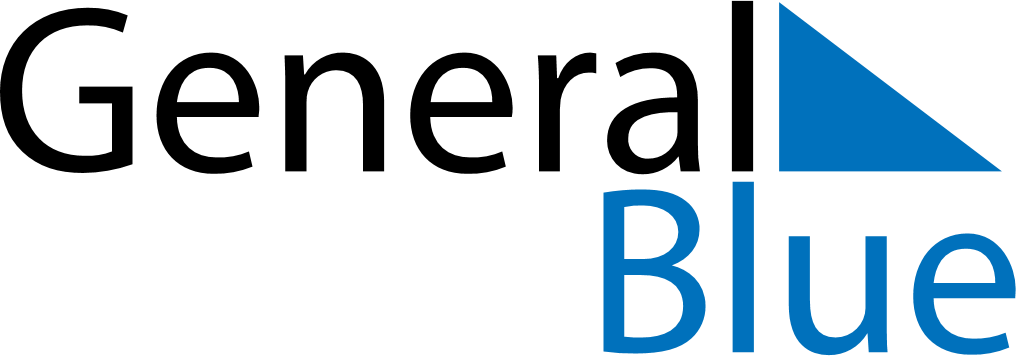 May 2024May 2024May 2024May 2024May 2024May 2024Belz, UkraineBelz, UkraineBelz, UkraineBelz, UkraineBelz, UkraineBelz, UkraineSunday Monday Tuesday Wednesday Thursday Friday Saturday 1 2 3 4 Sunrise: 5:58 AM Sunset: 8:43 PM Daylight: 14 hours and 44 minutes. Sunrise: 5:57 AM Sunset: 8:44 PM Daylight: 14 hours and 47 minutes. Sunrise: 5:55 AM Sunset: 8:46 PM Daylight: 14 hours and 51 minutes. Sunrise: 5:53 AM Sunset: 8:47 PM Daylight: 14 hours and 54 minutes. 5 6 7 8 9 10 11 Sunrise: 5:51 AM Sunset: 8:49 PM Daylight: 14 hours and 57 minutes. Sunrise: 5:50 AM Sunset: 8:51 PM Daylight: 15 hours and 0 minutes. Sunrise: 5:48 AM Sunset: 8:52 PM Daylight: 15 hours and 3 minutes. Sunrise: 5:46 AM Sunset: 8:54 PM Daylight: 15 hours and 7 minutes. Sunrise: 5:45 AM Sunset: 8:55 PM Daylight: 15 hours and 10 minutes. Sunrise: 5:43 AM Sunset: 8:57 PM Daylight: 15 hours and 13 minutes. Sunrise: 5:42 AM Sunset: 8:58 PM Daylight: 15 hours and 16 minutes. 12 13 14 15 16 17 18 Sunrise: 5:40 AM Sunset: 9:00 PM Daylight: 15 hours and 19 minutes. Sunrise: 5:39 AM Sunset: 9:01 PM Daylight: 15 hours and 22 minutes. Sunrise: 5:37 AM Sunset: 9:02 PM Daylight: 15 hours and 25 minutes. Sunrise: 5:36 AM Sunset: 9:04 PM Daylight: 15 hours and 28 minutes. Sunrise: 5:34 AM Sunset: 9:05 PM Daylight: 15 hours and 30 minutes. Sunrise: 5:33 AM Sunset: 9:07 PM Daylight: 15 hours and 33 minutes. Sunrise: 5:32 AM Sunset: 9:08 PM Daylight: 15 hours and 36 minutes. 19 20 21 22 23 24 25 Sunrise: 5:30 AM Sunset: 9:09 PM Daylight: 15 hours and 39 minutes. Sunrise: 5:29 AM Sunset: 9:11 PM Daylight: 15 hours and 41 minutes. Sunrise: 5:28 AM Sunset: 9:12 PM Daylight: 15 hours and 44 minutes. Sunrise: 5:27 AM Sunset: 9:13 PM Daylight: 15 hours and 46 minutes. Sunrise: 5:26 AM Sunset: 9:15 PM Daylight: 15 hours and 49 minutes. Sunrise: 5:25 AM Sunset: 9:16 PM Daylight: 15 hours and 51 minutes. Sunrise: 5:24 AM Sunset: 9:17 PM Daylight: 15 hours and 53 minutes. 26 27 28 29 30 31 Sunrise: 5:23 AM Sunset: 9:19 PM Daylight: 15 hours and 55 minutes. Sunrise: 5:22 AM Sunset: 9:20 PM Daylight: 15 hours and 58 minutes. Sunrise: 5:21 AM Sunset: 9:21 PM Daylight: 16 hours and 0 minutes. Sunrise: 5:20 AM Sunset: 9:22 PM Daylight: 16 hours and 2 minutes. Sunrise: 5:19 AM Sunset: 9:23 PM Daylight: 16 hours and 4 minutes. Sunrise: 5:18 AM Sunset: 9:24 PM Daylight: 16 hours and 6 minutes. 